TAREAS DE 3º C :SEMANA DEL  4   al  8 DE MAYOLENGUA: TEMA 9Página 154: ejercicios 1,2 y 3Página 158: lectura del poema  y ejercicios 1,2 y 3ESTUDIAR LOS VERBOS (LOS TENEIS EN LA PAGINA 216 DEL LIBRO)VERBO SALTAR FORMAS SIMPLESPRESENTE
(yo) salto
(tu / vos) saltas / saltás
(él / usted) salta
(nosotros) saltamos
(vosotros) saltáis
(ellos / ustedes) saltan
PRETÉRITO IMPERFECTO 
(yo) saltaba
(tu / vos) saltabas
(él / usted) saltaba
(nosotros) saltábamos
(vosotros) saltabais
(ellos / ustedes) saltaban
PRETÉRITO PERFECTO SIMPLE (yo) salté
(tu / vos) saltaste
(él / usted) saltó
(nosotros) saltamos
(vosotros) saltasteis
(ellos / ustedes) saltaron
FUTURO (yo) saltaré
(tu / vos) saltarás
(él / usted) saltará
(nosotros) saltaremos
(vosotros) saltaréis
(ellos / ustedes) saltaránCONDICIONAL (yo) saltaría
(tu / vos) saltarías
(él / usted) saltaría
(nosotros) saltaríamos
(vosotros) saltaríais
(ellos / ustedes) saltaríanCIENCIAS NATURALES: TEMA 6Página 96: OBSERVA Y DESCUBREPágina 97: actividades 1 y 2MATEMATICAS TEMA 11 LAS MEDIDAS DEL TIEMPO1.-Repasamos 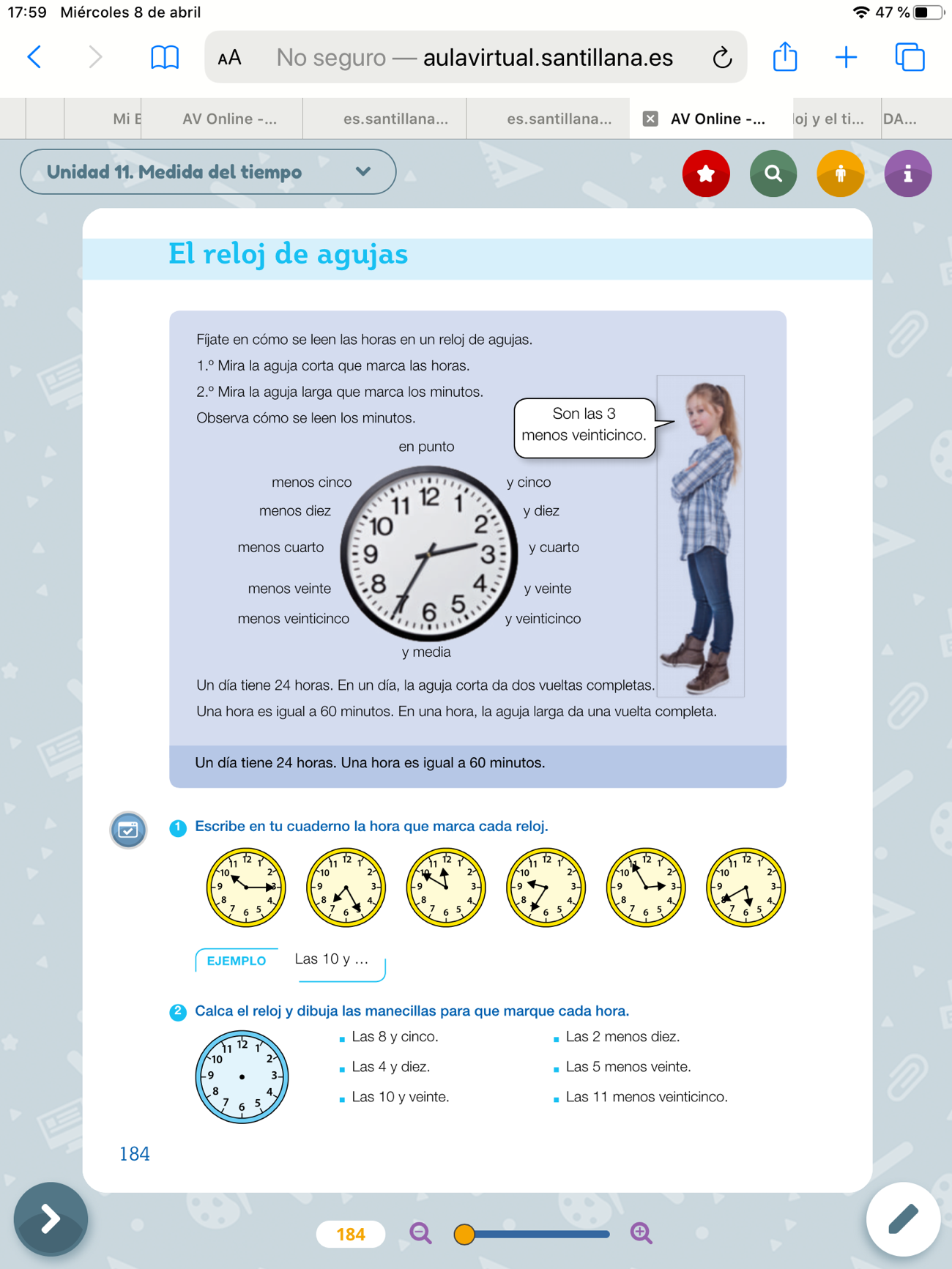 3.- 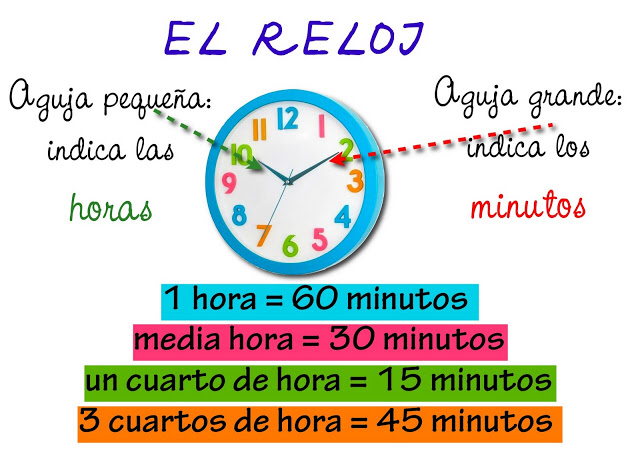 Ve este interesante vídeo para comprender mejor https://youtu.be/RqPYRcVO8j82.-3.- 3.- Problemas ( Cópialos en tu cuaderno, gracias )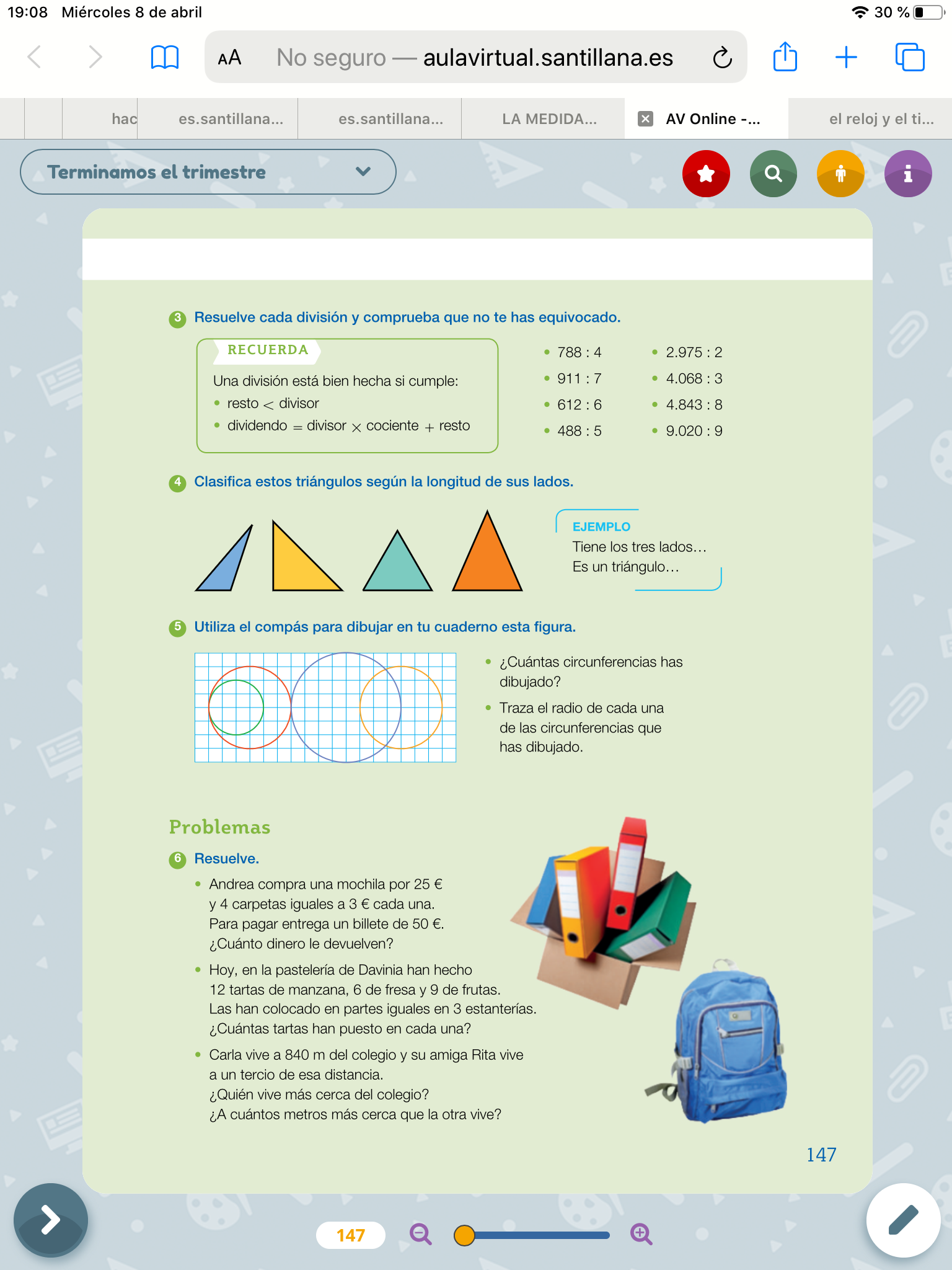 4.- Realiza estas operaciones 6.123,538 + 2.407,36 +987=62.123,2- 34.987,238 =6.123 x 269=6.123: 4 =5.-Hacemos un reloj de agujas   Para ello podemos utilizar cartulina, platos desechables, cartón, tetrabrik, papel, … lo que tengamos en casa. Estos modelos nos pueden servir de ejemplo. También podemos hacer la aguja de las horas ( la más larga)  de un color y la de los minutos ( más corta)  de otro distintoEJEMPLOS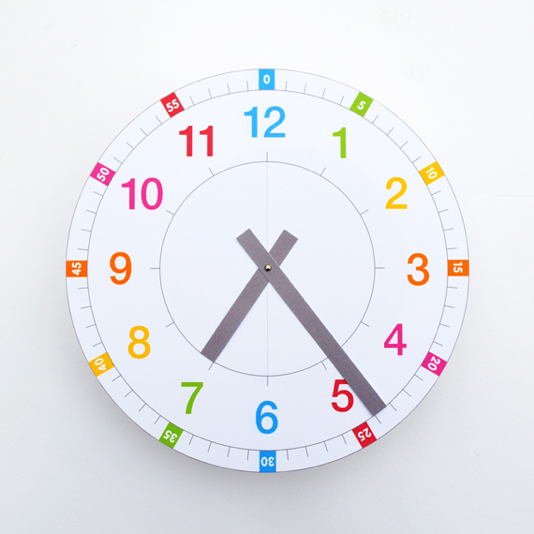 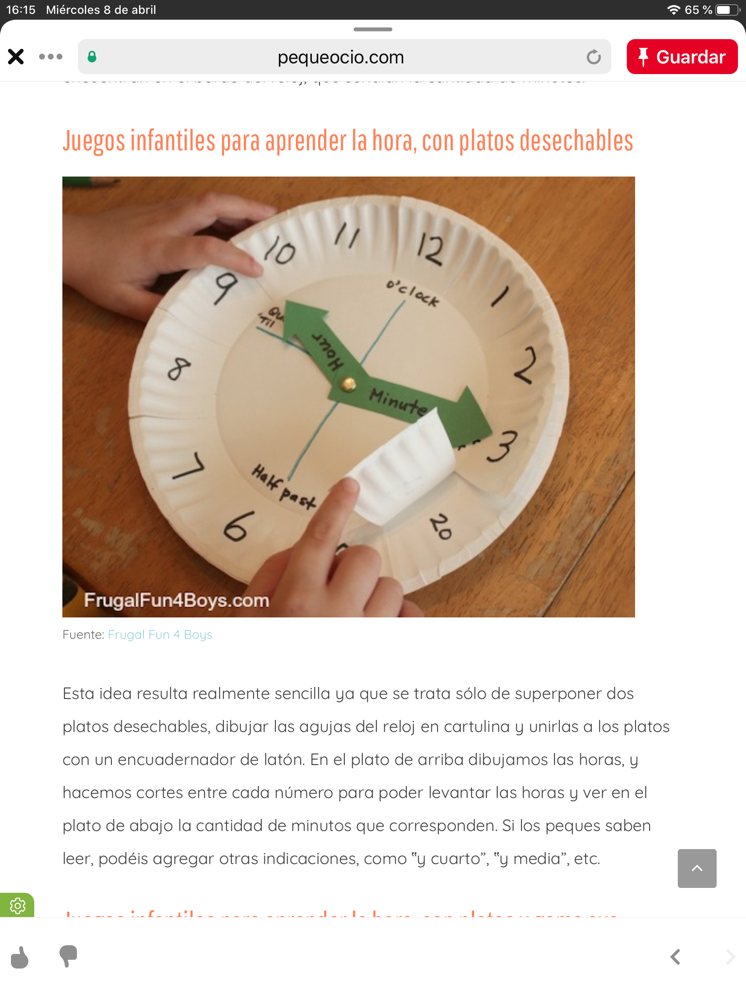 TRABAJO PARA LOS ALUMNOS/AS DE VALORES y QUIEN QUIERA QUE NO SEA DE VALORES  ¿QUÉ TAL ESTÁIS? Haz una lista de todas las emociones que conozcas, alegría, tristeza, miedo…(recuerda la película Del revés y también puedes ayudarte de internet) 2-¿Cuáles de esas emociones has sentido durante la última semana? Escríbelas 3-Esta semana habéis podido salir a la calle después de muchos días en casa: Escribe una carta a un amigo/a contándole si has salido o no, a dónde has ido, qué has hecho y cómo te has sentido. Si no has salido explica por qué.